新北市南強工商112學年度第1學期第6次教師甄選報名及甄試日期：每日中午12:00前報名收件，下午2:00甄選，本校收到報名資料後初審通過者，將以簡訊或E-mail通知甄選日期及時間。試教範圍：教學演示20分鐘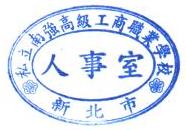 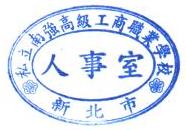 科目版本冊別或題目英文東大出版社英文 第一冊輔導翔宇文化生涯規劃 全一冊汽車台科大圖書電系實習 全戲劇無參考書目1.幕後工作的職位與表演舞台區位2.進館裝台與拆台流程